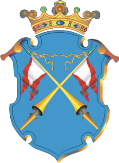 Республика КарелияАДМИНИСТРАЦИЯ КААЛАМСКОГО СЕЛЬСКОГО ПОСЕЛЕНИЯПОСТАНОВЛЕНИЕОт  05  июня 2023 г.							                        № 12Об утверждении  Порядка установления расходных обязательств Кааламскогосельского поселения, подлежащих исполнению за счет субсидий из бюджета Республики КарелияВ соответствии со статьей  86 Бюджетного кодекса Российской Федерации, Федеральным законом от 06.10.2003 № 131-ФЗ «Об общих принципах организации местного самоуправления в Российской Федерации», администрация Кааламского сельского поселения   ПОСТАНОВЛЯЕТ:1. 	Утвердить Порядок установления расходных обязательств Кааламского сельского поселения, подлежащих исполнению за счет субсидий из бюджета Республики Карелия согласно приложению.2. Настоящее постановление вступает в силу со дня его подписания и подлежит размещению в информационно-телекоммуникационной сети «Интернет» на официальном сайте Кааламского сельского поселения. 4. 	Контроль за исполнением настоящего постановления оставляю за собой.Глава Кааламского сельского поселения                                     А.М.МищенкоУТВЕРЖДЕНпостановлением администрации Кааламского сельского поселенияот __________Порядок установления расходных обязательств Кааламского сельского поселения, подлежащих исполнению за счет субсидий из бюджета Республики КарелияНастоящим Порядком устанавливаются расходные обязательства Кааламского сельского поселения, подлежащие исполнению за счет средств субсидий из бюджета Республики Карелия и бюджетных ассигнований, предусмотренных в бюджете поселения на условиях софинансирования.В соответствии с настоящим Порядком администрация Кааламского сельского поселения является уполномоченным органом, организующим исполнение мероприятий, указанных в пункте 1 настоящего Порядка, и заключает Соглашения с Министерствами Республики Карелия или Финансовым управлением администрации Сортавальского муниципального района о предоставлении субсидий бюджету Кааламского сельского поселения.Расходы на исполнение мероприятий осуществляются по соответствующим кодам бюджетной классификации расходов Российской Федерации.Субсидии направляются на реализацию мероприятий, предусмотренных муниципальными программами и не программными направлениями, утвержденными в бюджете Кааламского сельского поселения.Средства субсидий расходуются в пределах лимитов бюджетных обязательств, доведенных администрации Кааламского сельского поселения на реализацию мероприятий. Администрация Кааламского сельского поселения обязуется обеспечить исполнение расходных обязательств, в размере, предусмотренном Соглашениями, путем перечисления поставщикам (подрядчикам, исполнителям) средств за поставленные товары (выполненные работы, оказанные услуги) согласно условиям муниципальных контрактов (договоров), заключенных по итогам осуществления закупки товаров (работ, услуг) в соответствии с Федеральным законом от 05 апреля 2013 года № 44-ФЗ «О контрактной системе в сфере закупок товаров, работ, услуг для обеспечения государственных и муниципальных нужд».Средства субсидий отражаются в составе доходов бюджета Кааламского сельского поселения в соответствии с классификацией доходов бюджетов Российской Федерации.Администрация Кааламского сельского поселения: 1) осуществляет расходование средств субсидий; 2) обеспечивает целевой характер использования средств субсидий и несет ответственность в соответствии с законодательством Российской Федерации за нецелевое их использование; 3) обеспечивает соблюдение условий предоставления и расходования субсидий; 4) обеспечивает достижение целевых показателей результативности предоставления субсидий по Соглашениям; 5) обеспечивает возврат средств субсидий, не использованных по состоянию на 1 января следующего за отчетным годом, и в случае невыполнения по состоянию на 31 декабря текущего года целевых показателей результативности предоставления субсидий. Администрация Кааламского сельского поселения предоставляет отчеты о (об): - расходах бюджета сельского поселения Кааламского, в целях софинансирования которых предоставляется Субсидия- достижении значений результатов использования Субсидий- в Министерства  в форме электронного документа в государственной интегрированной информационной системе управления общественными финансами «Электронный бюджет»;- в Финансовое управление в электронном формате.